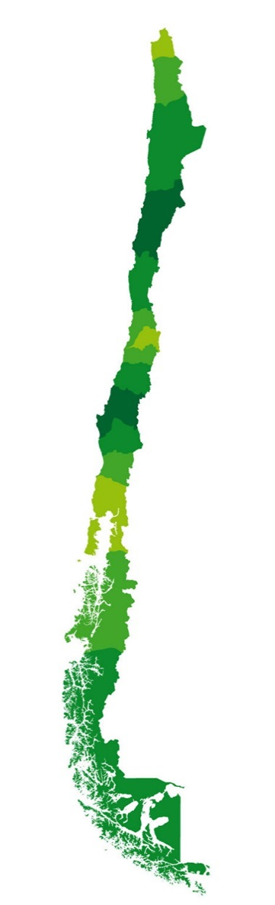 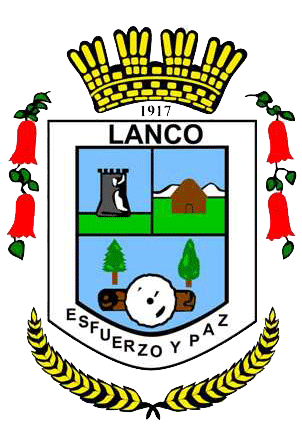 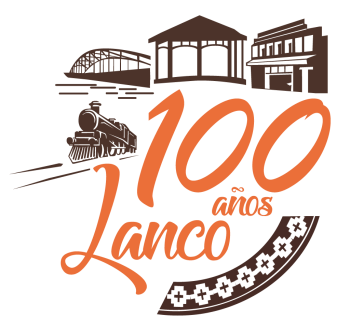 Plan Comunal de Seguridad PúblicaComuna de Lanco2018IntroducciónEl Alcalde Rolando Hernán Peña Riquelme como presidente del Consejo Comunal de Seguridad Pública de la Comuna de Lanco, dirigirá el proceso de elaboración del Plan Comunal de Seguridad Pública, asumiendo el desafío de avanzar en los niveles de coordinación con los organismos públicos intervinientes en la elaboración de diagnóstico de seguridad, prioridades, análisis, definición de objetivos y estrategias de prevención y selección de las iniciativas y/o proyectos, orientando los recursos públicos hacia los temas y territorios prioritarios, y de esa forma contribuir a disminuir la vulnerabilidad social delictual de la comuna a través de un trabajo articulado, interviniendo en la disminución de los factores que contribuyen al desarrollo del delito, la victimización y el temor. En el presente documento se describen los principales compromisos asumidos, expresados en metas precisas, con sus respectivos plazos y responsables.Objetivos y metas del Plan Comunal de Seguridad Pública:Ámbito I: InstitucionalidadOBJETIVO 1: Generar un Sistema Integrado de Seguridad Pública mediante la creación de instancias institucionales, desde donde se coordine y aborde integralmente los temas y convivencias con la participación de distintos actores y sectores.Meta 1: Conformación del Consejo Comunal de Seguridad Pública constituido por representantes del ámbito público y de la administración del Estado como órganos intervinientes, sesionando como mínimo una vez al mes y extraordinario cada vez que lo estimen necesario, en base a un Plan Comunal concreto que define acciones preventivas en el ámbito local.Meta 2: Constitución del Consejo Comunal: Presidente  : Alcalde Rolando Peña RiquelmeSecretaria Municipal – Ministra de FeSecretario Ejecutivo MunicipalRepresentante Sr. IntendenteConcejales ( 2 )CarabinerosFiscalalia  RegionalPolicia de InvestigacionesRepresentante  COSOC  ( 2 )GendarmeriaSename SendaMeta 3: Diseño Plan Comuna de Seguridad Pública:                               F A S E S Elaboración diagnóstico de SeguridadEstablecer PrioridadesAnalizar problemas prioritarios y definir objetivosEstrategias de Prevención y seleccionar iniciativas y/o proyectosCumplimiento de actividades comprometidasIndicadores – MetasControl - EvaluaciónOBJETIVO 2: Desarrollar instancias institucionales de monitoreo, reportes, evaluación e indicadores de resultados:Meta 1: Determinación de las funciones del Consejo Comunal de Seguridad Pública:Efectuar un diagnóstico de la comuna a petición del alcalde o el consejo (Puede solicitar la información a organismos públicos o de la administración del Estado con competencia en la materia). Asesorar al alcalde en la priorización de las acciones de acuerdo al diagnóstico. Suministrar antecedentes e información necesaria, y entregar opinión  al alcalde para elaborar el Plan Comunal de Seguridad Pública.Emitir opinión respecto de las ordenanzas, en materias de convivencia vecinal y seguridad pública.       Efectuar el seguimiento y monitoreo de las medidas contempladas en el Plan Comunal  de Seguridad            Dar su opinión y apoyo técnico al diseño, implementación, ejecución y evaluación de los proyectos y acciones que se desarrollen el marco del Plan Comunal.Constituirse en instancia de coordinación comunal, materias de seguridad pública.Emitir opinión, sobre cualquier materia relativa a su competencia que se someta a su conocimiento.Realizar observaciones al Plan Comunal de Seguridad Pública que elabore al alcalde, previo a su presentación ante el consejo municipal.Proponer medidas, acciones, objetivos y mecanismos de control de gestión, en el ámbito de sus respectivas competencias.Cumplir las demás funciones determinadas por la ley.   	Meta 2: Entrega de información periódica y estados de avances a la Subsecretaría de Prevención del Delito y cuenta pública anual a la Comunidad.Ámbito II: InformacionesOBJETIVO 1: Generar información confiable respecto de la evolución y despliegue de los fenómenos de inseguridad y delincuencia.Meta 1: Identificar aspectos o condiciones anómalas en el territorio que son detectadas por el personal, policial de acuerdo a sus características, son factores de riesgo que generan y/o facilitan la actividad delictual, poniendo en riesgo la seguridad de las personas y sus bienes.Meta 2: Generar canales informativos tanto con la autoridad competente como con la comunidad, respecto de los factores de riesgo detectados, a fin de promover la solución de éstos de manera integral, constituyendo una herramienta clave en la corresponsabilidad en materias de seguridad pública.Meta 3: Captura de información relativa a factores de riesgo presentes en el diseño y comportamiento urbano del territorio, que de alguna manera puedan ser facilitadores de actividad delictual o de inconductas en el actuar. OBJETIVO 2: Generar sistemas unificados de información que permitan optimizar la eficacia de los organismos de control.Meta 1: Georeferenciar las denuncias recibidas asociadas a la ocurrencia de delitos de mayor connotación social y tráfico de drogas.Meta 2: Identificar y priorizar a través de distintas variables barrios y micro barrios críticos para mejorar las condiciones y sensación de seguridad de la población residente a través de la intervención integrada.   OBJETIVO 3: Generar sistemas de información que permitan optimizar la eficacia y oportunidad de las acciones de prevención. Meta 1: Implementar estrategia comunicacional para dar a conocer el Plan Comunal de Seguridad Pública, las acciones del Consejo Comunal y las medidas preventivas que puede adoptar la ciudadanía para disminuir la comisión de delitos.OBJETIVO 4: Poner a disposición de la ciudadanía las mediciones periódicas respecto de temas de seguridad.Meta 1: Difundir encuestas y estadísticas comunales.Ámbito III: PrevenciónOBJETIVO 1: Fortalecer y potenciar la capacidad de la comunidad escolar para promover conductas pro sociales y disminuir la violencia y el delito.Meta 1: Realizar de charla de prevención de delitos sexuales en los establecimientos municipales y particulares subvencionados básicos de la Comuna.Meta 2: Realizar de jornadas de prevención del consumo de drogas, dirigido a dirigentes de centros de padres, centro de alumnos y profesores de establecimientos educacionales municipales y particulares subvencionados de la Comuna. OBJETIVO 2: Fortalecer y potenciar la capacidad de la familia y comunidad para promover conductas pro-sociales y disminuir la violencia y el delito.Meta 1: Promover la organización vecinal, constituyendo y regularizando juntas de vecinos en poblaciones donde existe ausencia de organización vecinal o esta se encuentra debilitada.Meta 2: Realizar Seminario-taller para dirigentes vecinales en materia de Seguridad Pública. Meta 3: Realizar de talleres socioeducativos para mujeres jefas de hogar, en el ámbito en la prevención de la violencia intrafamiliar.Meta 4: Fortalecer la integración comunitaria mediante el diseñar e implementación Programa de Actividades orientado a resaltar conmemoraciones e identidad local.Meta 5: Sensibilizar, informar y responsabilizar a la comunidad, mediante charlas y difusión respecto de los derechos de la mujer.Meta 6: Potenciar el trabajo en red entre instituciones públicas y privadas y la comunidad organizada, para la articulación y el fortalecimiento de los circuitos de atención de las mujeres en general y particularmente las más vulnerables.Meta 7: Capacitar a líderes y dirigentes sociales en detección precoz y primera acogida en violencia contra la mujer.Meta 8: Promover los procesos de empoderamiento de mujeres y niñas, mediante el ejercicio de sus derechos y conocimiento de los factores protectores de la violencia contra la mujer.OBJETIVO 3: Potenciar y aumentar las acciones de prevención y rehabilitación del consumo de alcohol y drogas.Meta 1: Implementar proyectos comunitarios de protección especializada en el ámbito de drogas dirigido a niños/niñas y adolescentes en diversos sectores de la Comuna.Meta 2: Generar campañas para prevenir el consumo de alcohol y drogas, dirigida a la población objetivo de la Comuna.OBJETIVO 4: Fortalecer la integración social y protección de niños/niñas/jóvenes vulnerados o en riesgo social.Meta 1: Incorporar planes y programas destinados a  niños(as) y adolescentes de la Comuna en situación de vulneración de alta complejidad para su integración social, familiar y comunitaria.OBJETIVO 5: Facilitar el acceso a niños, niñas y jóvenes en riesgo social a actividades deportivas. Meta 1: Implementar y planificar actividades deportivas y recreativas en establecimientos educacionales municipalizados en situación de vulnerabilidad, orientada al mejoramiento de la convivencia escolar.OBJETIVO 6: Disminuir la deserción escolar a través de la instalación de planes intersectoriales de reescolarización.Meta 1: Diagnosticar la deserción de alumnos en los establecimientos educacionales municipalizados de la Comuna e implementar programa de reescolarización para lograr el reintegro de los alumnos al sistema escolar.-OBJETIVO 7: Reducir las condiciones de riesgo en los entornos y espacios públicos que faciliten la violencia y la delincuencia.Meta 1: Priorizar los sectores, lugares y/o factores de riesgo que generan espacios y oportunidades para cometer actos delictivos. Meta 2: Generar proyectos de mejoramiento urbano (iluminación, poda follaje de árboles, instalación de alarmas comunitarias), en sectores vulnerables que generan y/o facilitan la actividad delictual.